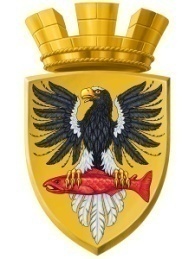                           Р О С С И Й С К А Я   Ф Е Д Е Р А Ц И ЯКАМЧАТСКИЙ КРАЙП О С Т А Н О В Л Е Н И ЕАДМИНИСТРАЦИИ ЕЛИЗОВСКОГО ГОРОДСКОГО ПОСЕЛЕНИЯот         14.  02.  2013					№ 84-п             г. ЕлизовоО внесении изменений в постановление администрации Елизовского городскогопоселения от 24.01.2013  № 26-п	В соответствии с положениями  ч.2 ст.7, п.8 ч.1 ст.22 Федерального закона от 24.07.2007 № 221-ФЗ «О государственном кадастре недвижимости», ст. 14 Федерального закона от 06.10.2003 № 131-ФЗ «Об общих принципах организации местного самоуправления в Российской Федерации», ст.7 Земельного кодекса РФ, согласно Устава Елизовского городского поселенияПОСТАНОВЛЯЮ:1. Внести дополнения в постановление администрации Елизовского городского поселения от 24.01.2013  № 26-п:1.1. Наименование постановления читать: «Об уточнении вида разрешенного использования и  категории земель земельного участка».1.2. Пункт 1 постановления читать:  Уточнить вид разрешенного использования земельного участка, формируемого из земельного участка государственной собственности в кадастровом квартале 41:05:0101003, ориентировочной площадью 2592кв.м., местоположением: край Камчатский, р-н  Елизовский, г. Елизово, на земельном участке расположен многоквартирный жилой дом, адрес дома: Камчатский край, р-н Елизовский, г. Елизово, ул. Чернышевского, дом 16 – двухквартирные жилые  дома, категория земель -  земли населенных пунктов.2. Управлению делами администрации Елизовского городского поселения  (Т.С. Назаренко)  разместить настоящее постановление  на официальном сайте в сети Интернет.3. Контроль за реализацией настоящего постановления возложить на заместителя Главы  администрации  Елизовского городского поселения  В.И. Авдошенко.Глава администрацииЕлизовского городского поселения                                                  Л.Н. Шеметова